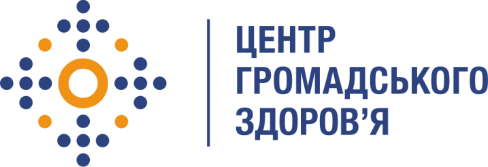 Державна установа
«Центр громадського здоров’я Міністерства охорони здоров’я України» оголошує конкурс на відбір Лікаря-епідеміолога «Надання підтримки Центру громадського здоров’я МОЗ України для зміцнення та розбудови спроможності системи охорони здоров’я для здійснення кращого моніторингу, епідеміологічного нагляду, реагування на спалахи захворювання та їхньої профілактики»Назва позиції: Лікар-епідеміологРівень зайнятості: повнаІнформація щодо установи:Головним завданнями Державної установи «Центр громадського здоров’я Міністерства охорони здоров’я України» (далі – Центр) є діяльність у сфері громадського здоров’я. Центр виконує лікувально-профілактичні, науково-практичні та організаційно-методичні функції у сфері охорони здоров’я з метою забезпечення якості лікування хворих на cоціально-небезпечні захворювання, зокрема ВІЛ/СНІД, туберкульоз, наркозалежність, вірусні гепатити тощо, попередження захворювань в контексті розбудови системи громадського здоров’я. Центр приймає участь в розробці регуляторної політики і взаємодіє з іншими міністерствами, науково-дослідними установами, міжнародними установами та громадськими організаціями, що працюють в сфері громадського здоров’я та протидії соціально небезпечним захворюванням.Завдання:Управління та розбудова спроможностей Груп швидкого реагування на надзвичайні ситуації на національному рівні.Управління реєстром спеціалістів, розробки Технічного завдання та відбору спеціалістів, що можуть залучатись до заходів реагування у складі Груп швидкого реагування (резиденти програми підготовки з польової епідеміології, залучені зовнішні експерти).Організація та проведення заходів для Груп швидкого реагування та участь у цих заходах.Участь у засіданнях Оперативного центру реагування на надзвичайні ситуації у сфері громадського здоров’я Центру (PH-EOC). Проведення та\або участь у проведенні польових виїздів для реагуванні на ризики громадського здоров’я.  Надання консультативної та практичної допомоги регіональним Групам швидкого реагування.Розробка та затвердження Стандартних операційних процедур (СОП) для Груп швидкого реагування на національному рівні.Оновлення та адаптація положення про Групи швидкого реагування у разі виникнення змін в концепції розвитку спроможностей Груп швидкого реагування (склад, положення, процедури).Забезпечення відбору обладнання для Груп швидкого реагування, включаючи оновлення/адаптацію/розробку специфікацій на закупівлю обладнання для потреб Груп швидкого реагування.Вимоги до професійної компетентності:Вища медична освіта.Володіння англійською на рівні не нижче рівня «intermediate». Досвід роботи у сфері охорони здоров’я не менше 3-х років.Навички управління персоналом.Сильні комунікаційні здібності.Резюме українською та англійською мовами мають бути надіслані електронною поштою на електронну адресу: vacancies@phc.org.ua. В темі листа, будь ласка, зазначте: «247-2022 Консультант з координації Груп швидкого реагування».Термін подання документів – до 28 вересня 2022 року, реєстрація документів 
завершується о 18:00.За результатами відбору резюме успішні кандидати будуть запрошені до участі у співбесіді. У зв’язку з великою кількістю заявок, ми будемо контактувати лише з кандидатами, запрошеними на співбесіду. Умови завдання та контракту можуть бути докладніше обговорені під час співбесіди.Державна установа «Центр громадського здоров’я Міністерства охорони здоров’я України» залишає за собою право повторно розмістити оголошення про вакансію, скасувати конкурс на заміщення вакансії, запропонувати посаду зі зміненими обов’язками чи з іншою тривалістю контракту.